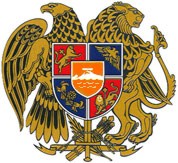 ՀԱՅԱՍՏԱՆԻ ՀԱՆՐԱՊԵՏՈՒԹՅՈՒՆԿՈՏԱՅՔԻ ՄԱՐԶ,  ԱԲՈՎՅԱՆ ՀԱՄԱՅՆՔՇԻՆԱՐԱՐՈՒԹՅԱՆ ԹՈՒՅԼՏՎՈՒԹՅՈՒՆN 07 «01» մարտի 2021թ.Տրված է կառուցապատող  ՍԵՐՅՈԺԱ ԲԱԴԱԼՅԱՆ                                                                                        -ինՀՀ, Արագածոտնի մարզ, գ. Ոսկեհատ, 1-ին փ., 1 տ., ՀՀ, Կոտայքի մարզ, ք. Աբովյան, 2-րդ միկրոշրջան, թիվ 2/156                                                                                                                                                                      	                                                                                                                                                                        ֆիզիկական անձի անունը, ազգանունը, հասցեն, հողամասի գտնվելու վայրը)	  
ավտոտնակի (միջին ռիսկանության, II-րդ կատեգորիա) կառուցման                                                          	                                                                                                                                                                 (օբյեկտի անվանումը, ռիսկայնության աստիճանը (կատեգորիան), հակիրճ բնութագիրը, հիմնական ցուցանիշները) շինարարական աշխատանքների կատարման, այդ թվում՝ (նոր կառուցման, վերակառուցման, վերականգնման, ուժեղացման և այլն) կառուցապատվող հողամասի գլխավոր հատակագծի վրա նշված ոչ հիմնական կառույցների                                                                                                                                                 տեղադրման համար:                                                                                                  (նշվում են ոչ հիմնական կառույցների անվանումները)1. Օբյեկտի նախագծային փաստաթղթերը`    1) մշակվել են   «ԿՈՏԱՅՔՆԱԽԱԳԻԾ» ՍՊԸ                                                        կողմից.                                                 
                                             (նախագծային փաստաթղթերի փուլը, նախագծային աշխատանքների կապալառուի անվանումը, լիցենզիայի համարը)    2) ստացել է (են) «   »        20   թ. N              փորձագիտական դրական եզրակացությունը (եզրակացությունները)__________________                                         ____________________________         _____                                                                                     (նշել փորձաքննության տեսակը)_                                                                                                                                                             կողմից                                    (նշել փորձաքննության մարմնի (մարմինների) անվանումը, լիցենզիայի համարը)     3) սահմանված կարգով համաձայնեցվել են իրավասու մարմնի, օրենքով սահմանված այլ շահագրգիռ մարմինների _______________ ԱԲՈՎՅԱՆ  ՀԱՄԱՅՆՔԻ  ՂԵԿԱՎԱՐԻ            __________________________ հետ:
2. Շինարարական աշխատանքներն իրականացնել                        12 ամսվա                                   ընթացքում՝                                                                                                                      Ներառյալ ավարտական ակտի տրամադրման համար ավարտված շինարարական օբյեկտն ընդունող հանձնաժողովի աշխատանքի համար նախատեսվող ժամկետը:     2.1. Ապահովել օբյեկտի շահագործման թույլտվության ստացումը՝     [] ավարտական ակտի տրամադրումից                                          ամսվա ընթացքում
      [] ավարտական ակտի տրամադրման օրը:Ներառյալ ավարտված շինարարական օբյեկտն ընդունող հանձնաժողովի աշխատանքի համար նախատեսվող ժամկետը:3. Շինարարության վարման մատյանը բաղկացած է 14 էջից, կարված և դրոշմակնքված է                                             _                                    ԱԲՈՎՅԱՆ  ՀԱՄԱՅՆՔԻ  ՂԵԿԱՎԱՐԻ                    ________________________ կողմից:                                                                                   (իրավասու մարմնի անվանումը)4. Նախագծային փաստաթղթերը փոփոխվել են (լրացվում է N 1 հավելվածի 108-րդ կետով նախատեսված դեպքերում) _______________________                                                                       __________________ կողմից                                   (նախագծային աշխատանքների կապալառուի անվանումը, լիցենզիայի համարը)և սահմանված կարգով համաձայնեցվել իրավասու մարմնի                                                       և այլ
                                                                                                          (նշել իրավասու մարմնի անվանումը)	
շահագրգիռ մարմինների                                                                                             հետ:
                                                        (նշել օրենքով սահմանված համաձայնեցնող մարմինների անվանումները)
5. Հատուկ պայմաններ`    1) կառուցապատողը, նախքան շինարարությունն սկսելը, ինչպես նաև դրա ընթացքում, պարտավոր է հասցվելիք վնասների փոխհատուցման համար համաձայնության գալ կառուցապատման հետևանքով վնասներ կրող սուբյեկտների հետ.    2) շինարարության թույլտվությամբ սահմանված ժամկետներում կառուցապատումը չավարտելու դեպքում գործում են N 1 հավելվածի 123-126-րդ կետերով սահմանված պահանջները.  3) (լրացվում է N 1 հավելվածի 84-րդ կետով սահմանված դեպքերում) սույն թույլտվությունը տրվել է սահմանված կարգով հաստատված «Նախագիծ» փուլի հիման վրա, որին հաջորդող «Աշխատանքային փաստաթղթեր» փուլը պետք է ապահովի հաստատված փուլով ընդունված լուծումները և աշխատանքների իրականացման հաջորդականությունը_               ________________________________________________________ :                                                                                    (նշվում են նախապատրաստական, հողային, շինմոնտաժային աշխատանքները և այլ աշխատանքներ)
6. (լրացվում է N 1 հավելվածի 116-րդ կետով սահմանված դեպքերում) Հաշվի առնելով, որ կառուցվող օբյեկտի շինարարությունը հնարավոր չէ առանց գլխավոր հատակագծի վրա ____                                    ___համարների տակ նշված շենքի (շենքերի) և կամ շինության (շինությունների)_____  _________________  __________ քանդման`                                                                                                   (նշվում են ամբողջությամբ կամ մասամբ քանդման ենթակա օբյեկտները, դրանց հիմնական                                                                                                              ցուցանիշները, ընդհանուր մակերեսը, հարկայնությունը, շինանյութերը և այլն)	
սեփականատիրոջը (օգտագործողին) ____________                                       ____________________ տրված սույն                                                                                                                         (նշվում է պետական գրանցման վկայականի համարը)	
թույլտվությունը նաև քանդման թույլտվություն է:Օբյեկտի քանդման աշխատանքներն իրականացնել նախագծային փաստաթղթերով ամրագրված հաջորդականությամբ:7. Այլ պայմաններ շինհրապարակում ապահովել ժամանակավոր ցանկապատի և տեղեկատվական վահանակի առկայությունը                                                                                                                              :                                                           (նշվում են իրավական ակտերով և (կամ) պայմանագրով նախատեսված այլ պայմանները)8. Կառուցապատողը շինարարական (քանդման, ապամոնտաժման) աշխատանքներն սկսելուց առնվազն 3 օր առաջ, համաձայն N 5 հավելվածի N 2-5 ձևի, տեղեկացնում է իրավասու մարմնին:9. Թույլտվության հիման վրա ցանկացած շինարարական և զուգահեռ աշխատանք կարող է իրականացվել բացառապես Հայաստանի Հանրապետության օրենսդրությանը, նախագծային փաստաթղթերին և նորմատիվ-տեխնիկական պահանջներին համապատասխան:Կ. Տ.(իրավաբանական անձի անվանումը, պետական գրանցման վկայականի համարը,կամ 
նախագիծը թողարկող պատասխանատու կապալառուի երաշխավորագիրը՝_NՀ.Հ.20-56, տրված՝ 27.11.2020թ.                             (նշել նախագիծը թողարկող պատասխանատու կապալառուի երաշխավորության պայմանագրի համարը)       (նշել մարմինների անվանումները և համաձայնեցման ժամկետները)                          (նշել շինարարության նորմատիվային տևողությունը)ՀԱՅԱՍՏԱՆԻ  ՀԱՆՐԱՊԵՏՈՒԹՅԱՆ 
ԱԲՈՎՅԱՆ  ՀԱՄԱՅՆՔԻ  ՂԵԿԱՎԱՐ                                                            ՎԱՀԱԳՆ    ԳԵՎՈՐԳՅԱՆ